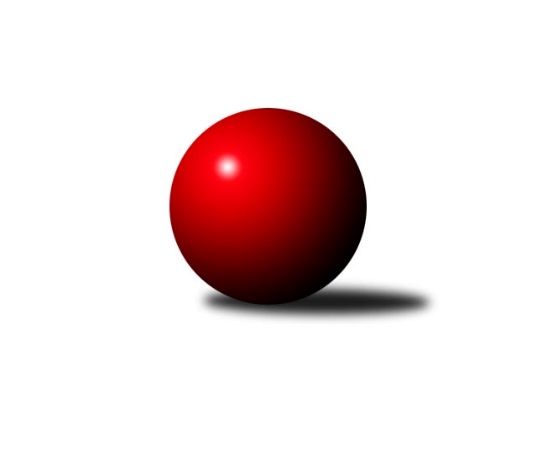 Č.21Ročník 2021/2022	6.3.2022Nejlepšího výkonu v tomto kole: 1881 dosáhlo družstvo: SK Podlužan Prušánky DJihomoravský KP2 jih 2021/2022Výsledky 21. kolaSouhrnný přehled výsledků:KK Vyškov G	- KK Vyškov E	5:1	1653:1650	4.5:3.5	3.3.SK Podlužan Prušánky D	- TJ Sokol Šanov C	4:2	1881:1876	4.0:4.0	4.3.TJ Sokol Vracov C	- SK STAK Domanín 	5:1	1681:1655	4.0:4.0	4.3.SK Baník Ratíškovice D	- TJ Sokol Kuchařovice	1:5	1612:1676	3.0:5.0	5.3.TJ Sokol Šanov D	- TJ Sokol Mistřín D	5:1	1776:1631	6.0:2.0	5.3.KC Hodonín	- KK Vyškov F		dohrávka		17.3.TJ Jiskra Kyjov B	- SK Podlužan Prušánky C		dohrávka		26.3.TJ Jiskra Kyjov B	- KK Vyškov G	5:1	1527:1462	5.0:3.0	5.3.Tabulka družstev:	1.	SK Podlužan Prušánky D	21	20	1	0	105.5 : 20.5 	121.5 : 46.5 	 1772	41	2.	TJ Sokol Šanov D	21	18	0	3	97.5 : 28.5 	118.5 : 49.5 	 1720	36	3.	TJ Sokol Kuchařovice	21	16	0	5	84.5 : 41.5 	96.5 : 71.5 	 1709	32	4.	TJ Sokol Šanov C	21	14	1	6	78.0 : 48.0 	89.5 : 78.5 	 1704	29	5.	SK STAK Domanín	21	12	0	9	75.0 : 51.0 	96.0 : 72.0 	 1662	24	6.	TJ Sokol Vracov C	21	12	0	9	71.5 : 54.5 	81.5 : 86.5 	 1583	24	7.	SK Podlužan Prušánky C	20	11	1	8	68.5 : 51.5 	95.5 : 64.5 	 1705	23	8.	KK Vyškov E	21	10	0	11	62.0 : 64.0 	84.5 : 83.5 	 1657	20	9.	KK Vyškov G	21	8	0	13	50.5 : 75.5 	75.5 : 92.5 	 1600	16	10.	TJ Sokol Mistřín D	21	8	0	13	47.0 : 79.0 	75.5 : 92.5 	 1576	16	11.	SK Baník Ratíškovice D	21	7	0	14	54.0 : 72.0 	76.5 : 91.5 	 1601	14	12.	KC Hodonín	20	3	0	17	29.5 : 90.5 	54.5 : 105.5 	 1535	6	13.	TJ Jiskra Kyjov B	20	3	0	17	25.0 : 95.0 	46.0 : 114.0 	 1454	6	14.	KK Vyškov F	20	1	1	18	21.5 : 98.5 	48.5 : 111.5 	 1520	3Podrobné výsledky kola:	 KK Vyškov G	1653	5:1	1650	KK Vyškov E	Vendula Štrajtová	 	 222 	 195 		417 	 1:1 	 393 	 	189 	 204		Jitka Usnulová	Darina Kubíčková	 	 227 	 220 		447 	 1.5:0.5 	 430 	 	210 	 220		Jaromír Tomiczek	Lucie Horalíková *1	 	 187 	 188 		375 	 0:2 	 440 	 	232 	 208		Ludmila Tomiczková	Tereza Vidlářová	 	 214 	 200 		414 	 2:0 	 387 	 	188 	 199		Jana Kovářovározhodčí:  Vedoucí družstevstřídání: *1 od 51. hodu Sabina ŠebelováNejlepší výkon utkání: 447 - Darina Kubíčková	 SK Podlužan Prušánky D	1881	4:2	1876	TJ Sokol Šanov C	Aleš Zálešák	 	 232 	 244 		476 	 1:1 	 482 	 	250 	 232		Oldřiška Varmužová	Michal Tušl	 	 225 	 207 		432 	 0:2 	 457 	 	241 	 216		Monika Sladká	Zdeněk Klečka	 	 255 	 246 		501 	 1:1 	 490 	 	260 	 230		Marta Volfová	Jakub Toman	 	 256 	 216 		472 	 2:0 	 447 	 	245 	 202		Pavel Petrůrozhodčí:  Vedoucí družstevNejlepší výkon utkání: 501 - Zdeněk Klečka	 TJ Sokol Vracov C	1681	5:1	1655	SK STAK Domanín 	Michal Šmýd	 	 192 	 230 		422 	 1:1 	 417 	 	206 	 211		Zbyněk Vašina	Veronika Presová	 	 202 	 242 		444 	 1:1 	 418 	 	217 	 201		Jakub Juřík	Martina Nejedlíková	 	 205 	 223 		428 	 1:1 	 427 	 	200 	 227		Richard Juřík	Nikola Plášková	 	 207 	 180 		387 	 1:1 	 393 	 	179 	 214		Josef Šlahůnekrozhodčí: Vítězslav NejedlíkNejlepší výkon utkání: 444 - Veronika Presová	 SK Baník Ratíškovice D	1612	1:5	1676	TJ Sokol Kuchařovice	Martin Švrček	 	 195 	 177 		372 	 0:2 	 418 	 	213 	 205		Milan Číhal	Jakub Mecl	 	 212 	 209 		421 	 2:0 	 410 	 	208 	 202		Jiří Ksenič	Karel Mecl	 	 227 	 204 		431 	 0:2 	 441 	 	228 	 213		Dušan Jalůvka	Václav Koplík	 	 201 	 187 		388 	 1:1 	 407 	 	194 	 213		Zbyněk Kasalrozhodčí: Václav KoplíkNejlepší výkon utkání: 441 - Dušan Jalůvka	 TJ Sokol Šanov D	1776	5:1	1631	TJ Sokol Mistřín D	Radek Vrška	 	 252 	 212 		464 	 2:0 	 388 	 	191 	 197		Kateřina Bařinová	Kristýna Blechová	 	 236 	 199 		435 	 2:0 	 379 	 	187 	 192		Ludvík Vašulka	Ivana Blechová	 	 199 	 213 		412 	 0:2 	 429 	 	212 	 217		Daniel Ilčík	Jaroslav Šindelář	 	 230 	 235 		465 	 2:0 	 435 	 	221 	 214		Václav Lužarozhodčí:  Vedoucí družstevNejlepší výkon utkání: 465 - Jaroslav Šindelář	 TJ Jiskra Kyjov B	1527	5:1	1462	KK Vyškov G	Alice Paulíčková	 	 161 	 220 		381 	 2:0 	 315 	 	159 	 156		Lucie Horalíková	Radim Šubrt *1	 	 139 	 204 		343 	 0:2 	 409 	 	199 	 210		Vendula Štrajtová	Eva Paulíčková	 	 193 	 223 		416 	 2:0 	 356 	 	185 	 171		Darina Kubíčková	Jindřich Burďák	 	 209 	 178 		387 	 1:1 	 382 	 	193 	 189		Tereza Vidlářovározhodčí:  Vedoucí družstevstřídání: *1 od 26. hodu Jakub VančíkNejlepší výkon utkání: 416 - Eva PaulíčkováPořadí jednotlivců:	jméno hráče	družstvo	celkem	plné	dorážka	chyby	poměr kuž.	Maximum	1.	Jana Kurialová 	KK Vyškov E	459.44	311.7	147.8	2.9	6/7	(492)	2.	Aleš Zálešák 	SK Podlužan Prušánky D	449.56	304.1	145.4	4.4	8/8	(476)	3.	Stanislav Zálešák 	SK Podlužan Prušánky D	448.25	309.5	138.8	4.3	6/8	(510)	4.	Petr Bakaj  ml.	TJ Sokol Šanov D	448.03	300.5	147.6	4.5	5/7	(479)	5.	Kristýna Blechová 	TJ Sokol Šanov D	446.17	308.7	137.4	4.5	7/7	(500)	6.	Marta Volfová 	TJ Sokol Šanov C	446.01	302.8	143.2	4.9	7/7	(494)	7.	Miroslav Vojtěch 	TJ Sokol Kuchařovice	444.44	299.1	145.4	5.8	6/6	(485)	8.	Michal Tušl 	SK Podlužan Prušánky D	443.52	301.8	141.8	5.4	8/8	(495)	9.	Josef Toman 	SK Podlužan Prušánky D	439.11	301.0	138.1	6.7	7/8	(511)	10.	Richard Juřík 	SK STAK Domanín 	438.84	297.2	141.6	6.3	8/8	(481)	11.	Milan Číhal 	TJ Sokol Kuchařovice	438.69	300.4	138.3	6.6	5/6	(502)	12.	Radek Vrška 	TJ Sokol Šanov D	438.05	298.4	139.6	5.9	6/7	(484)	13.	Filip Benada 	SK Podlužan Prušánky C	436.22	298.3	138.0	4.9	6/7	(487)	14.	Jakub Toman 	SK Podlužan Prušánky D	433.73	309.0	124.7	7.5	6/8	(497)	15.	Daniel Ilčík 	TJ Sokol Mistřín D	433.25	296.1	137.1	8.4	4/6	(479)	16.	Zdeněk Hosaja 	SK Podlužan Prušánky C	432.73	294.7	138.0	6.6	7/7	(505)	17.	Dušan Jalůvka 	TJ Sokol Kuchařovice	429.58	295.9	133.7	7.4	6/6	(484)	18.	Pavel Petrů 	TJ Sokol Šanov C	429.34	296.2	133.2	7.3	6/7	(505)	19.	Václav Luža 	TJ Sokol Mistřín D	427.13	301.5	125.6	5.7	5/6	(451)	20.	Darina Kubíčková 	KK Vyškov G	426.69	289.5	137.2	6.2	7/7	(491)	21.	Pavel Martinek 	TJ Sokol Šanov C	426.03	297.9	128.1	7.3	6/7	(476)	22.	Zbyněk Vašina 	SK STAK Domanín 	425.47	295.1	130.4	6.5	8/8	(466)	23.	Vendula Štrajtová 	KK Vyškov G	425.21	290.6	134.6	5.1	7/7	(465)	24.	Jiří Ksenič 	TJ Sokol Kuchařovice	424.75	305.0	119.8	8.8	4/6	(460)	25.	Ivana Blechová 	TJ Sokol Šanov D	422.77	295.0	127.8	7.4	6/7	(476)	26.	Štěpán Kříž 	KC Hodonín	421.00	293.8	127.2	6.2	7/7	(477)	27.	Oldřiška Varmužová 	TJ Sokol Šanov C	420.58	293.3	127.3	8.8	6/7	(482)	28.	Libor Kuja 	SK Podlužan Prušánky C	419.42	288.4	131.0	8.4	6/7	(486)	29.	Ondřej Repík 	TJ Sokol Vracov C	415.62	293.3	122.3	8.5	6/8	(451)	30.	Martina Nejedlíková 	TJ Sokol Vracov C	414.39	290.2	124.2	7.1	8/8	(448)	31.	Tomáš Slížek 	SK Podlužan Prušánky C	414.29	289.6	124.7	7.5	7/7	(491)	32.	Dan Schüler 	KC Hodonín	413.39	291.0	122.4	7.2	6/7	(464)	33.	Jakub Juřík 	SK STAK Domanín 	412.05	288.0	124.0	9.2	8/8	(445)	34.	Josef Šlahůnek 	SK STAK Domanín 	412.03	285.1	126.9	7.6	6/8	(454)	35.	Zbyněk Kasal 	TJ Sokol Kuchařovice	410.71	290.0	120.7	11.8	6/6	(473)	36.	František Jelínek 	KK Vyškov F	410.54	290.1	120.5	10.1	6/7	(432)	37.	Milana Alánová 	KK Vyškov E	410.13	286.3	123.9	8.4	6/7	(456)	38.	Jindřich Burďák 	TJ Jiskra Kyjov B	409.81	282.6	127.3	7.0	8/8	(497)	39.	Jitka Usnulová 	KK Vyškov E	405.88	288.1	117.7	10.0	6/7	(481)	40.	Jan Vejmola 	KK Vyškov F	404.51	292.3	112.2	11.3	7/7	(432)	41.	Ivan Torony 	TJ Sokol Šanov D	402.60	291.6	111.0	12.2	5/7	(442)	42.	Tomáš Koplík  st.	SK Baník Ratíškovice D	402.39	284.5	117.9	9.6	6/8	(487)	43.	Kateřina Bařinová 	TJ Sokol Mistřín D	398.28	281.9	116.4	11.2	5/6	(437)	44.	Dušan Urubek 	TJ Sokol Mistřín D	396.92	276.2	120.7	9.5	5/6	(434)	45.	Martin Švrček 	SK Baník Ratíškovice D	395.61	300.3	95.3	14.4	7/8	(452)	46.	Tereza Vidlářová 	KK Vyškov G	393.87	279.1	114.8	9.0	5/7	(439)	47.	Jiří Alán 	KK Vyškov F	385.80	270.6	115.2	11.7	7/7	(444)	48.	Petr Bařina 	TJ Sokol Mistřín D	376.80	268.9	107.9	15.1	5/6	(409)	49.	Sabina Šebelová 	KK Vyškov G	374.30	269.6	104.7	14.0	5/7	(405)	50.	Běla Omastová 	KK Vyškov E	373.57	264.2	109.4	11.8	6/7	(415)	51.	Eva Paulíčková 	TJ Jiskra Kyjov B	371.15	268.1	103.0	11.9	6/8	(450)	52.	Nikola Plášková 	TJ Sokol Vracov C	368.97	265.1	103.8	13.4	6/8	(424)	53.	Jakub Vančík 	TJ Jiskra Kyjov B	368.32	266.5	101.8	14.6	6/8	(405)	54.	Filip Schreiber 	KC Hodonín	366.96	266.9	100.0	15.1	7/7	(416)	55.	Lucie Horalíková 	KK Vyškov G	366.19	272.4	93.8	14.8	7/7	(406)	56.	Jiří Kunz 	KC Hodonín	341.86	252.1	89.8	15.5	7/7	(415)	57.	Lumír Hanzelka 	KK Vyškov F	328.57	237.6	91.0	16.9	5/7	(373)	58.	Radim Šubrt 	TJ Jiskra Kyjov B	319.19	232.5	86.6	17.8	7/8	(373)		Zdeněk Klečka 	SK Podlužan Prušánky D	476.57	319.7	156.9	3.6	1/8	(501)		Jiří Lauko 	SK Podlužan Prušánky C	468.25	319.0	149.3	6.0	2/7	(480)		Monika Sladká 	TJ Sokol Šanov D	441.60	296.2	145.4	8.2	2/7	(457)		Marta Beranová 	SK Baník Ratíškovice D	439.44	301.5	137.9	6.7	5/8	(497)		Antonín Pihar 	SK Podlužan Prušánky C	434.78	298.4	136.3	7.7	3/7	(486)		Jaromír Tomiczek 	KK Vyškov E	434.50	292.5	142.0	5.2	2/7	(449)		Jana Kulová 	TJ Sokol Šanov C	433.00	298.4	134.6	8.0	1/7	(469)		Jaroslav Šindelář 	TJ Sokol Šanov D	430.25	299.0	131.3	8.1	4/7	(471)		Jana Kovářová 	KK Vyškov E	429.65	298.0	131.7	7.6	4/7	(484)		Lenka Spišiaková 	TJ Sokol Šanov C	427.33	307.2	120.1	11.1	3/7	(469)		Dennis Urc 	TJ Sokol Mistřín D	426.58	302.6	124.0	8.1	3/6	(446)		Jakub Mecl 	SK Baník Ratíškovice D	426.56	300.7	125.9	9.8	4/8	(459)		Daniel Hubatka 	TJ Sokol Kuchařovice	426.00	275.0	151.0	8.0	1/6	(426)		Milan Šimek 	SK Podlužan Prušánky C	424.25	300.8	123.4	9.7	3/7	(446)		Adam Pavel Špaček 	TJ Sokol Mistřín D	422.33	298.5	123.8	7.8	2/6	(456)		Michal Šmýd 	TJ Sokol Vracov C	415.80	289.6	126.2	6.4	5/8	(434)		Karel Mecl 	SK Baník Ratíškovice D	415.13	278.9	136.3	6.6	4/8	(442)		Marcel Šebek 	SK Baník Ratíškovice D	412.19	290.3	121.9	8.2	4/8	(461)		Pavel Důbrava 	KC Hodonín	412.00	298.0	114.0	14.0	1/7	(412)		Václav Starý 	TJ Sokol Kuchařovice	411.50	296.0	115.5	10.0	1/6	(416)		Stanislav Červenka 	TJ Sokol Šanov C	407.56	292.3	115.3	6.7	4/7	(447)		Karel Nahodil 	TJ Sokol Kuchařovice	407.50	280.8	126.7	10.0	3/6	(480)		Milan Póla 	TJ Sokol Kuchařovice	406.50	289.0	117.5	12.0	1/6	(418)		Lukáš Ingr 	KC Hodonín	406.41	285.6	120.8	12.6	4/7	(427)		Ludmila Tomiczková 	KK Vyškov E	406.38	291.8	114.6	7.7	4/7	(450)		Radek Břečka 	TJ Sokol Vracov C	403.16	289.7	113.4	13.6	5/8	(448)		Pavel Pěček 	TJ Sokol Mistřín D	398.80	285.3	113.5	11.2	3/6	(426)		Tomáš Pokoj 	SK Baník Ratíškovice D	397.17	290.0	107.2	11.0	2/8	(427)		Ludvík Vašulka 	TJ Sokol Mistřín D	396.25	274.3	122.0	12.3	2/6	(423)		Petr Bábík 	TJ Sokol Vracov C	395.00	282.0	113.0	10.0	1/8	(395)		Václav Koplík 	SK Baník Ratíškovice D	393.56	278.8	114.8	10.8	4/8	(439)		Petr Bábíček 	SK Baník Ratíškovice D	393.00	288.0	105.0	12.5	2/8	(410)		Václav Valenta 	TJ Jiskra Kyjov B	391.00	284.0	107.0	13.0	1/8	(391)		Ilona Lužová 	TJ Sokol Mistřín D	386.83	274.3	112.5	13.4	2/6	(451)		Lubomír Kyselka 	TJ Sokol Mistřín D	386.13	275.4	110.8	12.4	2/6	(427)		Marie Kobylková 	SK Baník Ratíškovice D	386.00	275.0	111.0	10.0	1/8	(386)		Roman Kouřil 	KK Vyškov G	383.00	277.0	106.0	9.0	1/7	(383)		Petr Blecha 	TJ Sokol Šanov D	381.50	267.5	114.0	11.0	2/7	(387)		Drahomír Urc 	TJ Sokol Mistřín D	381.50	285.0	96.5	16.0	2/6	(394)		Michaela Malinková 	KK Vyškov E	377.00	264.0	113.0	15.0	1/7	(377)		Adam Podéšť 	SK Baník Ratíškovice D	375.70	268.6	107.2	13.4	5/8	(408)		Veronika Presová 	TJ Sokol Vracov C	375.41	267.3	108.1	12.5	4/8	(452)		Vojtěch Filípek 	SK STAK Domanín 	361.65	262.9	98.8	15.0	4/8	(401)		Michal Plášek 	TJ Sokol Vracov C	358.20	262.1	96.1	15.4	3/8	(421)		Petr Růžička 	TJ Jiskra Kyjov B	355.00	258.0	97.0	14.3	3/8	(388)		Alice Paulíčková 	TJ Jiskra Kyjov B	354.81	265.3	89.5	17.5	4/8	(394)		Václav Luža  ml.	TJ Sokol Mistřín D	352.33	257.8	94.5	18.3	2/6	(394)		Jakub Růžička 	TJ Jiskra Kyjov B	349.33	251.6	97.8	16.0	3/8	(405)		Hana Fialová 	KK Vyškov F	345.92	251.1	94.9	15.0	4/7	(370)		Soňa Pavlová 	KK Vyškov F	345.00	252.1	92.9	16.6	3/7	(369)		Dana Zelinová 	SK STAK Domanín 	316.00	236.5	79.5	21.5	2/8	(319)Sportovně technické informace:Starty náhradníků:registrační číslo	jméno a příjmení 	datum startu 	družstvo	číslo startu
Hráči dopsaní na soupisku:registrační číslo	jméno a příjmení 	datum startu 	družstvo	Program dalšího kola:22. kolo11.3.2022	pá	18:00	TJ Sokol Šanov C - SK Baník Ratíškovice D	11.3.2022	pá	18:00	TJ Sokol Mistřín D - KC Hodonín	11.3.2022	pá	18:00	SK STAK Domanín  - TJ Sokol Šanov D	12.3.2022	so	12:15	KK Vyškov F - KK Vyškov G	13.3.2022	ne	9:00	SK Podlužan Prušánky C - TJ Sokol Vracov C	13.3.2022	ne	10:00	TJ Sokol Kuchařovice - TJ Jiskra Kyjov B	Nejlepší šestka kola - absolutněNejlepší šestka kola - absolutněNejlepší šestka kola - absolutněNejlepší šestka kola - absolutněNejlepší šestka kola - dle průměru kuželenNejlepší šestka kola - dle průměru kuželenNejlepší šestka kola - dle průměru kuželenNejlepší šestka kola - dle průměru kuželenNejlepší šestka kola - dle průměru kuželenPočetJménoNázev týmuVýkonPočetJménoNázev týmuPrůměr (%)Výkon6xZdeněk KlečkaPrušánky D5011xZdeněk KlečkaPrušánky D111.535016xMarta VolfováŠanov C4902xTomáš SlížekPrušánky C111.454261xOldřiška VarmužováŠanov C4825xDarina KubíčkováVyškov G111.354476xAleš ZálešákPrušánky D4765xDušan JalůvkaKuchařovice110.4444111xJakub TomanPrušánky D4722xLudmila TomiczkováVyškov E109.64402xJaroslav ŠindelářŠanov D4652xJaroslav ŠindelářŠanov D109.19465